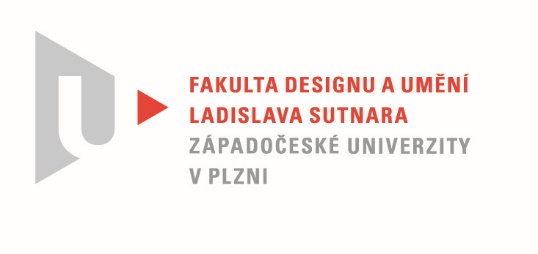 Protokol o hodnoceníkvalifikační práce Název bakalářské práce:  UMĚNÍ V DESIGNU NÁBYTKUPráci předložil student:  SANTOLÍK VojtěchStudijní obor a specializace:  Design, specializace Design nábytku a interiéruPosudek oponenta práce Práci hodnotil: MgA. Štěpán Rous, Ph.D.Cíl práce Formálně bylo vytvořeno to, co bylo slíbeno,  fakticky kvalita výstupu odpovídá obvyklým požadavkům kladeným na posuzovaný typ kvalifikační práce.Stručný komentář hodnotiteleDílo studenta považuji za zvládnuté po konceptuální stránce a jasně pochopitelné. Je mi sympatický určitý odér národní hrdosti, který ale nepřekračuje normu přesahující do nacionalismu a tím spojené negativum. Zároveň ale snaha novelizovat kubismus do jistého pro neokubismu je minimálně zajímavé téma k diskuzi u sklenky vody/ledu, když jsme u kubismu.Nemá asi cenu diskutovat ohledně ergonomie, protože ta asi nebyla primárně předmětem hotového díla. Estetika židle inspirovaná kubismem mohla být více odvážná a objevná.Nohy židle mi přijdou příliš popisné grafickému zobrazení struktur vlajky.Přesto ale práci hodnotím kladně, především pro svou originalitu v myšlence.Vyjádření o plagiátorstvíPředkládané dílo není plagiátem.4.   Navrhovaná známka a případný komentářVýborněDatum: 27. 05. 2021					                   MgA. Štěpán Rous, Ph.D.